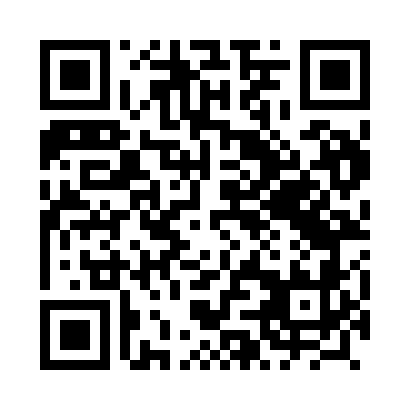 Prayer times for Zasutowo, PolandWed 1 May 2024 - Fri 31 May 2024High Latitude Method: Angle Based RulePrayer Calculation Method: Muslim World LeagueAsar Calculation Method: HanafiPrayer times provided by https://www.salahtimes.comDateDayFajrSunriseDhuhrAsrMaghribIsha1Wed2:425:1912:475:558:1710:412Thu2:385:1712:475:568:1810:453Fri2:345:1512:475:578:2010:484Sat2:345:1312:475:588:2210:525Sun2:335:1112:475:598:2310:536Mon2:325:0912:476:008:2510:547Tue2:315:0712:476:018:2710:548Wed2:305:0612:476:028:2810:559Thu2:305:0412:476:038:3010:5610Fri2:295:0212:476:048:3210:5611Sat2:285:0012:476:058:3310:5712Sun2:284:5912:466:068:3510:5813Mon2:274:5712:466:078:3710:5814Tue2:264:5612:466:088:3810:5915Wed2:264:5412:476:098:4011:0016Thu2:254:5312:476:108:4111:0017Fri2:254:5112:476:118:4311:0118Sat2:244:5012:476:128:4411:0219Sun2:244:4812:476:138:4611:0220Mon2:234:4712:476:148:4711:0321Tue2:234:4612:476:148:4911:0422Wed2:224:4412:476:158:5011:0423Thu2:224:4312:476:168:5111:0524Fri2:214:4212:476:178:5311:0625Sat2:214:4112:476:188:5411:0626Sun2:204:4012:476:188:5511:0727Mon2:204:3912:476:198:5711:0828Tue2:204:3812:476:208:5811:0829Wed2:194:3712:486:218:5911:0930Thu2:194:3612:486:219:0011:0931Fri2:194:3512:486:229:0211:10